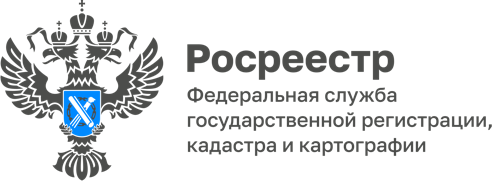 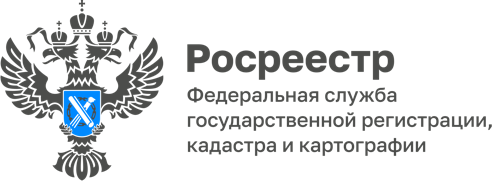 ПРЕСС-РЕЛИЗ06.02.2023ЛИЦА РОСРЕЕСТРАКоллеги уважительно называют Ирину Леонидовну «Наша Энциклопедия»В декабре 2023 года исполнится 15 лет со дня создания Росреестра. Мы продолжаем серию публикаций о направлениях деятельности ведомства и, конечно же, о людях, которые здесь работают. Сегодня знакомим вас с Ириной Поляниной - главным специалистом – экспертом Межмуниципального Новоалтайского отдела Управления Росреестра по Алтайскому краю.Полянина Ирина Леонидовна родилась в г. Новоалтайске, в 1993-м окончила Алтайский государственный университет, а в 2005-м – Ленинградский государственный областной университет. - Почему выбрали именно эту специальность? - Всегда считала, что профессия юриста востребована на рынке труда. Кроме того, приятно чувствовать себя вооруженной самым, наверное, сильным знанием – знанием закона!В Росреестре Ирина Полянина с 1998 года. Работает в Межмуниципальном Новоалтайском отделе Управления Росреестра по Алтайскому краю, причем начинала с должности специалиста 1 разряда. «В процессе работы», - вспоминает Ирина Леонидовна, - «принимала документы на государственную регистрацию прав на недвижимое имущество и сделок с ним, вносила данные о принятых документах, об объекте прав, субъектах прав в книги учета через программу «Прием документов», самостоятельно проводила правовую экспертизу документов, поступивших на регистрацию прав и сделок. Так, потихоньку, шаг за шагом…».Сегодня коллеги на работе уважительно называют Ирину Леонидовну «Наша Энциклопедия».  Задавая вопрос, все точно знают, что получат развернутый ответ со ссылкой на законодательство, даже если этот  вопрос начинается со слов: «А помните, как проводили регистрацию в 199…. году?»-Вы счастливы?- Как сказал А.Линкольн «Каждый человек счастлив настолько, насколько он позволяет себе быть счастливым». Да, я счастлива! Ребенок вырос, с мужем живем для себя, много путешествуем, все хорошо.К своим должностным обязанностям Ирина Леонидовна относится с большой ответственностью, исполняет добросовестно, к нестандартным проблемам подходит грамотно и всегда добивается эффективного решения. Поэтому, наверное, люди ее ценят, а еще и руководители – Ирина Леонидовна получила немало наград:Благодарность руководителя Управления Росреестра по Алтайскому краю в 2008, 2014 гг.;Почётная грамота администрации Первомайского района Алтайского края, 2013 г.; Почётной грамотой администрации г. Новоалтайска Алтайского края, 2013 г.; Звание «Лучший государственный регистратор», 2015 г.; Благодарность Губернатора Алтайского края 2017г.; Почетная грамота Росреестра за безупречную и эффективную гражданскую службу 2022 г.Интересные факты:В течение 2021 года Ирина Леонидовна поставила на кадастровый учет – 5 000 объектов, а за 2022 год на 2 тысячи больше – 7 000.В 2023 год Ирину Леонидовну ждут два юбилея: 5 февраля 30 лет со дня свадьбы, а 24 ноября 25-летие службы в системе государственной регистрации.  не публикуется:Об Управлении Росреестра по Алтайскому краюУправление Федеральной службы государственной регистрации, кадастра и картографии по Алтайскому краю (Управление Росреестра по Алтайскому краю) является территориальным органом Федеральной службы государственной регистрации, кадастра и картографии (Росреестр), осуществляющим функции по государственной регистрации прав на недвижимое имущество и сделок с ним, по оказанию государственных услуг в сфере осуществления государственного кадастрового учета недвижимого имущества, землеустройства, государственного мониторинга земель, государственной кадастровой оценке, геодезии и картографии. Выполняет функции по организации единой системы государственного кадастрового учета и государственной регистрации прав на недвижимое имущество, инфраструктуры пространственных данных РФ. Ведомство осуществляет федеральный государственный надзор в области геодезии и картографии, государственный земельный надзор, государственный надзор за деятельностью саморегулируемых организаций кадастровых инженеров, оценщиков и арбитражных управляющих. Подведомственное учреждение Управления - филиал ППК «Роскадастра» по Алтайскому краю. Руководитель Управления, главный регистратор Алтайского края – Юрий Викторович Калашников.Контакты для СМИПресс-секретарь Управления Росреестра по Алтайскому краю Корниенко Оксана Николаевна 8 (3852) 29 17 44, 509722press_rosreestr@mail.ru 656002, Барнаул, ул. Советская, д. 16Сайт Росреестра: www.rosreestr.gov.ru	Яндекс-Дзен: https://dzen.ru/id/6392ad9bbc8b8d2fd42961a7	ВКонтакте: https://vk.com/rosreestr_altaiskii_krai Телеграм-канал: https://web.telegram.org/k/#@rosreestr_altaiskii_kraiОдноклассники: https://ok.ru/rosreestr22alt.krai